SESIÓN EXTRAORDINARIA No. 20DE LA COMISION EDILICIA PERMANENTE DE OBRAS PUBLICAS, PLANEACION URBANA Y REGULARIZACION DE LA TENENCIA DE LA TIERRA TEMA 3. Análisis, discusión y en su caso aprobación y dictaminación de los Techos Financieros asignados por el Área Técnica, respecto de las Obras Públicas números:FORTA-003-2024 denominada “CONSTRUCCIÓN DE BANQUETAS, MACHUELOS Y EMPEDRADO CON HUELLAS DE RODAMIENTO EN LA CALLE PROL. JALISCO ENTRE LA AV. LIC. GENARO ÁLVAREZ LÓPEZ Y LA CALLE JALISCO EN LA COLONIA CRUZ ROJA EN CIUDAD GUZMÁN, MUNICIPIO DE ZAPOTLAN EL GRANDE, JALISCO”, con la propuesta económica de $5’330,184.48(CINCO MILLONES TRESCIENTOS TREINTA MIL CIENTO OCHENTA Y CUATRO PESOS 48/100 M.N.)FORTA-004-2024 denominada “CONSTRUCCIÓN DE BANQUETAS, MACHUELOS Y PAVIMENTO DE CONCRETO HIDRÁULICO EN LA CALLE COLIMA ENTRE LA CALLE LEONA VICARIO FDZ. Y LA CALLE GRAL. PEDRO OGAZÓN RUBIO EN LA COLONIA CENTRO EN CIUDAD GUZMÁN, MUNICIPIO DE ZAPOTLÁN EL GRANDE, JALISCO”, con la propuesta económica de $3’392,525.68 (TRES MILLONES TRESCIENTOS NOVENTA Y DOS MIL QUINIENTOS VEINTICINCO PESOS 68/100 M.N.)FORTA-005-2024 denominada CONSTRUCCIÓN DE BANQUETAS, MACHUELOS, Y EMPEDRADO EN LA CALLE GRAL. MANUEL M. DIÉGUEZ LARA ENTRE LA CALLE CARMEN SERDÁN Y LA CALLE GRAL. NICOLÁS BRAVO EN LA COLONIA EL TRIÁNGULO EN CIUDAD GUZMÁN, MUNICIPIO DE ZAPOTLÁN EL GRANDE, JALISCO”, con la propuesta económica de $2’166,787.55 (DOS MILLONES CIENTO SESENTA Y SEIS MIL SETECIENTOS OCHENTA Y SIETE PESOS 55/100 M.N.)FORTA-006-2024 denominada CONSTRUCCIÓN DE BANQUETAS, MACHUELOS, Y EMPEDRADO EN LA CALLE BASILIO VADILLO ENTRE EL TIANGUIS MUNICIPAL Y LA CALLE GRAL. IGNACIO COMONFORT EN LA COLONIA EL BAJÍO II EN CIUDAD GUZMÁN, MUNICIPIO DE ZAPOTLÁN EL GRANDE, JALISCO”, con la propuesta económica de $2’462,619.62 (DOS MILLONES CUATROCIENTOS SESENTA Y DOS MIL SEISCIENTOS DIECINUEVE PESOS 62/100 M.N.)IntegranteCargoA favorEn contraC. Alejandro Barragán Sánchez Presidente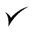 C. Tania Magdalena Bernardino Juárez VocalC. Magali Casillas Contreras Vocal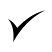 